ANNUAL RESULT ANALYSISSESSION - 2019-20SIGN OF EXAM I/CPrincipalकेन्द्रीय विद्यालय क्रमांक-3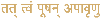 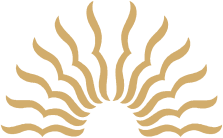 KENDRIYA VIDYALAYA No.3 ओ. एन. जी. सी. नगरONGC NAGARसूरत (गुजरात) -394518 Surat (Gujarat) 394518E-mail: kvongcsurat@yahoo.comE-mail: kvongcsurat@yahoo.comदूरभाष/Phone: 0261-2875439, 2875470वेबसाइट/ Websitewww.kvongcsurat.orgCBSE Affiliation No: 400039CBSE SCHOOL N:  03076F No. 120346(1)/2019-20/KVSRT(ONGC)/	                                                                   Date – 15-04-2020F No. 120346(1)/2019-20/KVSRT(ONGC)/	                                                                   Date – 15-04-2020F No. 120346(1)/2019-20/KVSRT(ONGC)/	                                                                   Date – 15-04-2020SNCLASSNO. OF STUDENTS INROLLNO. OF STUDENTS APPEAREDNO. OF STUDENTS PAAS/PROMOTEDNO. OF STUDENTS (ELIGIBLE FOR RE-TEST IN VARIOUS SUBJECTS)RESULT %SIGN OF CLASS TEACHER1IX4040340685.00%2XI3333--87.87%